Participant Flow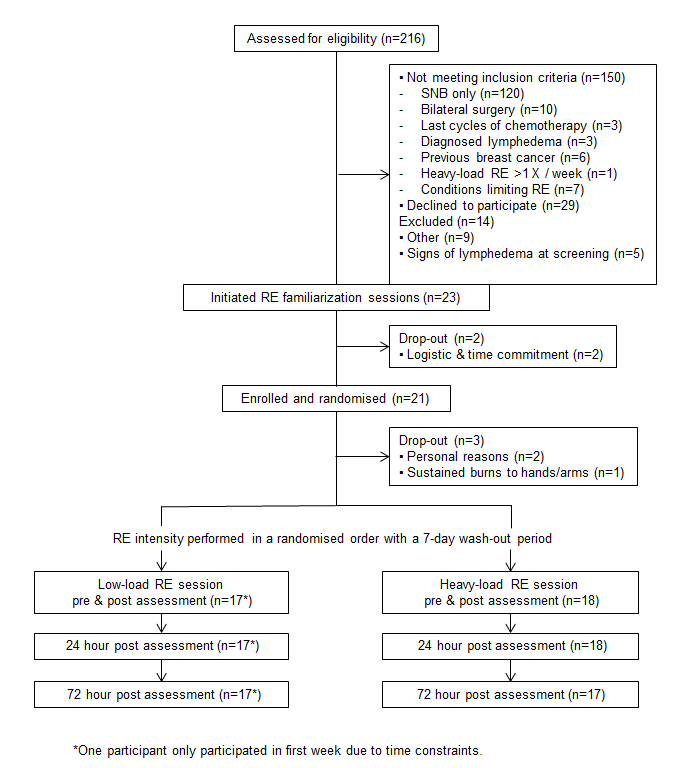 Baseline CharacteristicsBaseline characteristics of participants (n=21)Abbreviations: CE (cyclophosphamide and epirubicin)a) micro- and macrometastases Outcome MeasuresEquivalence between resistance exercise loads for all outcomes (n=17) L-Dex primary outcome. aEquivalence margin. b Estimated mean difference calculated using a generalized estimating equations model with heavy-load as comparator (heavy minus low). c equivalence not demonstratedAdverse EventsThere were no adverse events with this trial.VariablesMean ± SD  / Median (range)Age (years)45.3 ± 9.2 / 46 (23-60)BMI (kg/m2)25.3 ± 4.7	Cancer stage n (%)    ll15 (71)    lll  6 (29)Tumor size (mm)21.5 ± 12.9 / 18 (7-62)Breast surgery n (%)    Lumpectomy8 (38)    Mastectomy13 (62)Surgery on dominant side n (%)11 (52)Axillary lymph nodes removed21.7 ± 7.8	Metastatic lymph nodesa5.7 ± 7 / 2 (1-25) Seroma drainage n (%) 5.5 ± 3.4Chemotherapy n (%)3-wkly CE x 3 -> 3 wkly docetaxel x 310 (48)3-wkly CE x 3 -> 1 wkly paclitaxel x 9 11 (52)Axillary webbing at screening n (%)8 (38)L-Dex at screening-0.08 ± 2.23                                                                     Estimated mean differenceb Estimated mean differenceb Equivalence 90% CIL-Dex (±3.0)aL-Dex (±3.0)aL-Dex (±3.0)aL-Dex (±3.0)aPost- exercise-0.97-2.09 to 0.16-2.09 to 0.1624-hrs Post-exercise-0,14-1.63 to 1.35-1.63 to 1.3572-hrs Post-exercise-1.00-3.17 to 1.17c-3.17 to 1.17cInter-arm volume % difference (±3.0)aInter-arm volume % difference (±3.0)aInter-arm volume % difference (±3.0)aInter-arm volume % difference (±3.0)aPost- exercise0,21-0.89 to 1.31-0.89 to 1.3124-hrs Post-exercise1,090.41 to 1.780.41 to 1.7872-hrs Post-exercise0,96-0.09 to 2.02-0.09 to 2.02Inter-arm difference Pain (±1.0)a Inter-arm difference Pain (±1.0)a Inter-arm difference Pain (±1.0)a Inter-arm difference Pain (±1.0)a Post- exercise0-0.43 to 0.43-0.43 to 0.4324-hrs Post-exercise-0.06-0.58 to 0.46-0.58 to 0.4672-hrs Post-exercise-0,06-0.61 to 0.49-0.61 to 0.49Inter-arm difference Heaviness (±1.0)a Inter-arm difference Heaviness (±1.0)a Inter-arm difference Heaviness (±1.0)a Inter-arm difference Heaviness (±1.0)a Post- exercise0,24-0.23 to 0.70-0.23 to 0.7024-hrs Post-exercise0,18-0.32 to 0.67-0.32 to 0.6772-hrs Post-exercise0,24-0.38 to 0.85-0.38 to 0.85Inter-arm difference Tightness (±1.0)a Inter-arm difference Tightness (±1.0)a Inter-arm difference Tightness (±1.0)a Inter-arm difference Tightness (±1.0)a Post- exercise-0,06-0.45 to 0.34-0.45 to 0.3424-hrs Post-exercise-0.11-0.50 to 0.27-0.50 to 0.2772-hrs Post-exercise0.20-0.37 to 0.77-0.37 to 0.77Inter-arm difference Swelling (±1.0)a Inter-arm difference Swelling (±1.0)a Inter-arm difference Swelling (±1.0)a Inter-arm difference Swelling (±1.0)a Post- exercise0-0.33 to 0.33-0.33 to 0.3324-hrs Post-exercise0-0.33 to 0.33-0.33 to 0.3372-hrs Post-exercise0.06-0.42 to 0.54-0.42 to 0.54